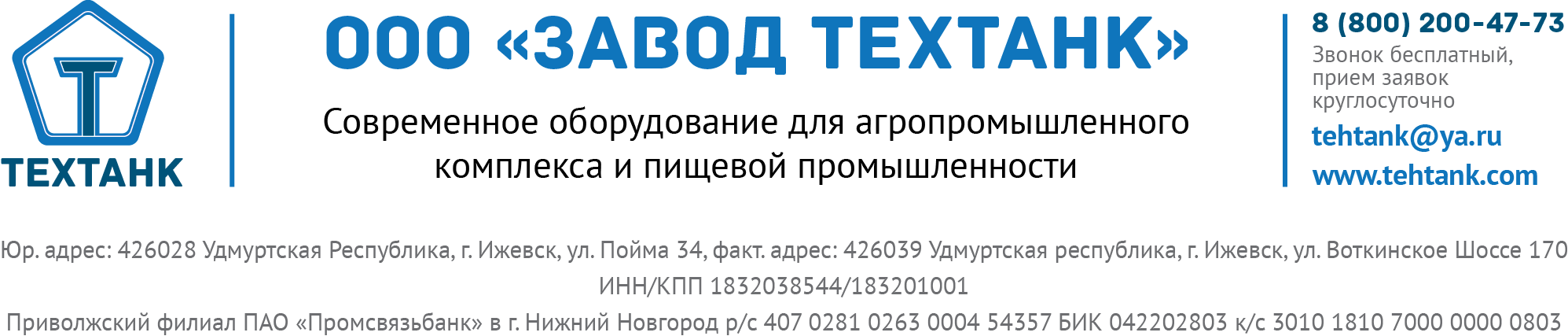 Коммерческое предложение.Резервуар по типу Я1-ОСВ.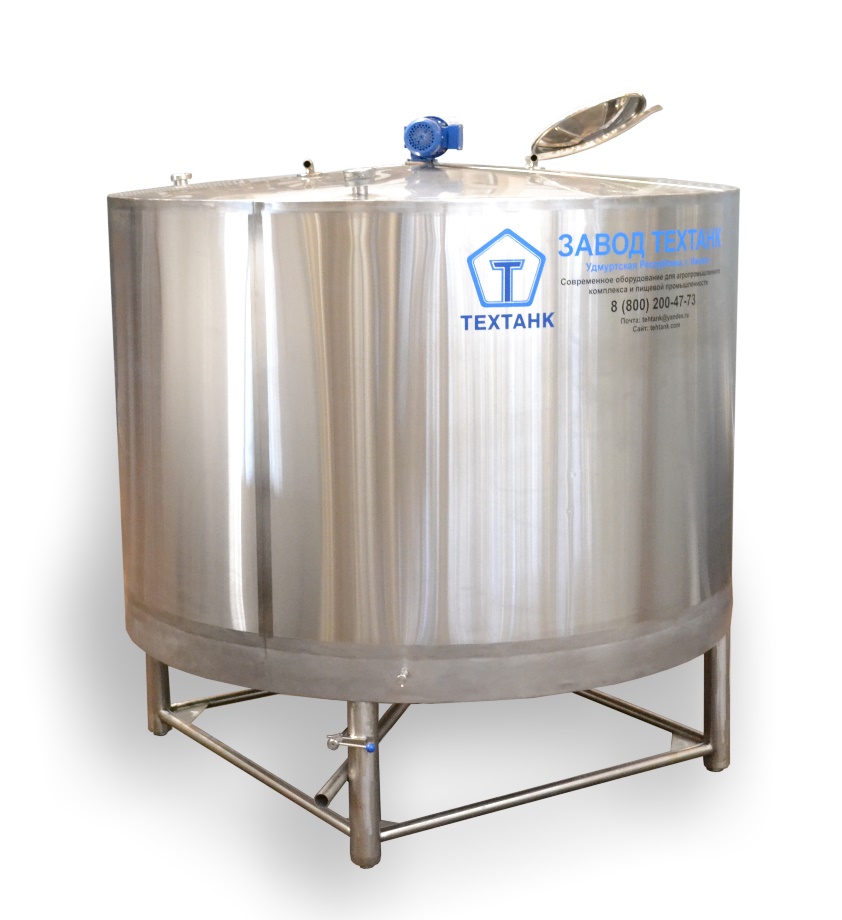 Предназначена для созревания сливок при выработке масла, сметаны и производстве кисло-молочных продуктов. Комплектация:- Внутренний бак выполнен полностью из пищевой нержавеющей стали AISI 304. - Обшивка нержавеющая сталь AISI 430.- Двухконтурная панельная рубашка нагрева и охлаждения (боковые стенки и днище). - Теплоизоляция вспененный пенополиуретан 50 мм.  для экономии электроэнергии до 50%.- Мешалка рамная с мощным мотор-редуктором NMRV. - Шкаф управления с датчиком температуры продукта. - Моющая головка душевого типа. - Оснащен большим люком ДУ 500.- Регулируемые ножки выполнены из нержавеющей стали AISI 430.Пример. Я1-ОСВ-2500. Технические характеристики емкости (могут быть изменены по запросу заказчика).Габаритные размеры и диаметры патрубков под  продукт и охладитель согласовываются с Заказчиком.Срок производства – 20 рабочих дней.Оплата 70% - предопалата, 30% - по факту готовности оборудования.Гарантийный срок – 12 месяцев.Доставка до Вашего адреса по тарифам транспортной компании, либо самовывоз со склада в городе Ижевске.С уважением, ООО ЗАВОД ТЕХТАНКТел. 8-800-200-47-73Сайт: http://tehtank.comМарка емкостиЯ1-ОСВ-2,5ТипВертикальной системы охлажденияГеометрическая вместимость, дм33 600Рабочая вместимость, дм32 600Внутренний диаметр, мм.1500Условный проход патрубка наполнения - опорожнения, мм.50Толщина слоя термоизоляции, мм50Установленная мощность привода мешалки, кВт.0,75Частота вращения мешалки, об/мин.16Габаритные размеры, мм.:ШиринаНаружный диаметрВысота17351 6002 500Масса, кг.900